Progress in Earth and Planetary ScienceMetal contamination in a sediment core from Osaka Bay during the last 400 yearsKai Nils Nitzsche, Toshihiro Yoshimura, Naoto F. Ishikawa, Hiroto Kajita, Hodaka Kawahata, Nanako O. Ogawa, Katsuhiko Suzuki, Yusuke Yokoyama, and Naohiko OhkouchiEmail contact: kai.nitzsche@jamstec.go.jpTable S1. Cu, Zn. Pb, Co and Ni concentrations in the exchangeable fraction extracted by 1M NH4Cl and their proportion (%) in the acid-soluble fraction extracted two times with 0.11M acetic acid (Hac) of ten selected samples.Table S2. Bulk Cu, Zn, Pb, Co and Ni concentrations and δ66Zn values of samples analyzed for Zn stable isotopes of the core OS5B. *ND: not determined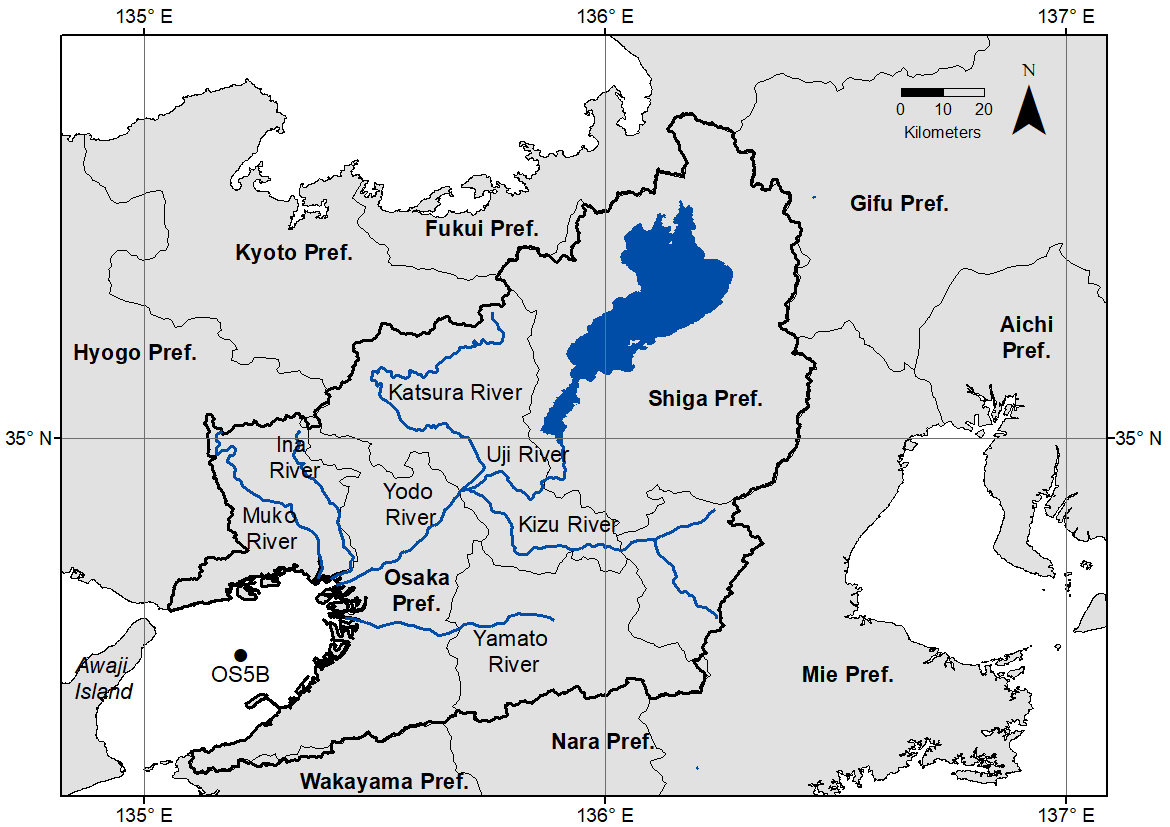 Figure S1. Catchment of Osaka Bay (bold black line) with prefectural boundaries (thin black lines) and location of the sediment cores collected at station OS5B. 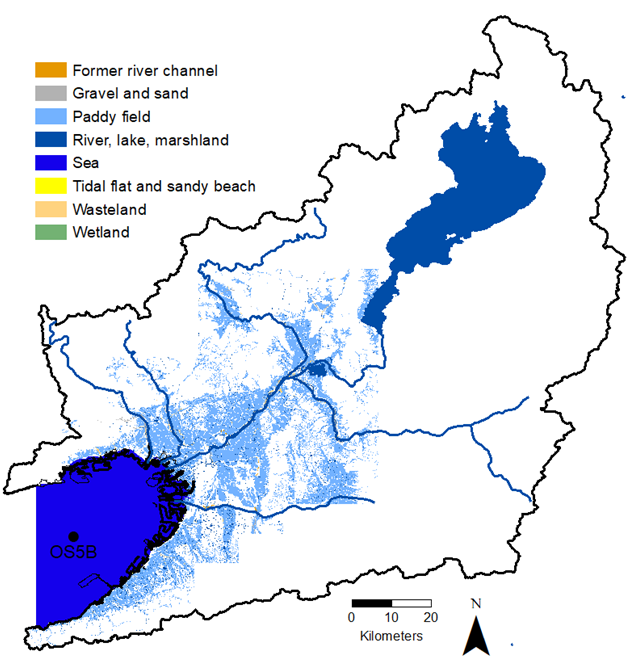 Figure S2. Swampy lowlands during the early Meiji era. Source: Technical Report of the Geospatial Information Authority of Japan (Technical Report D1-No.633, Marsh data in the early Meiji Era (Kinki District)). 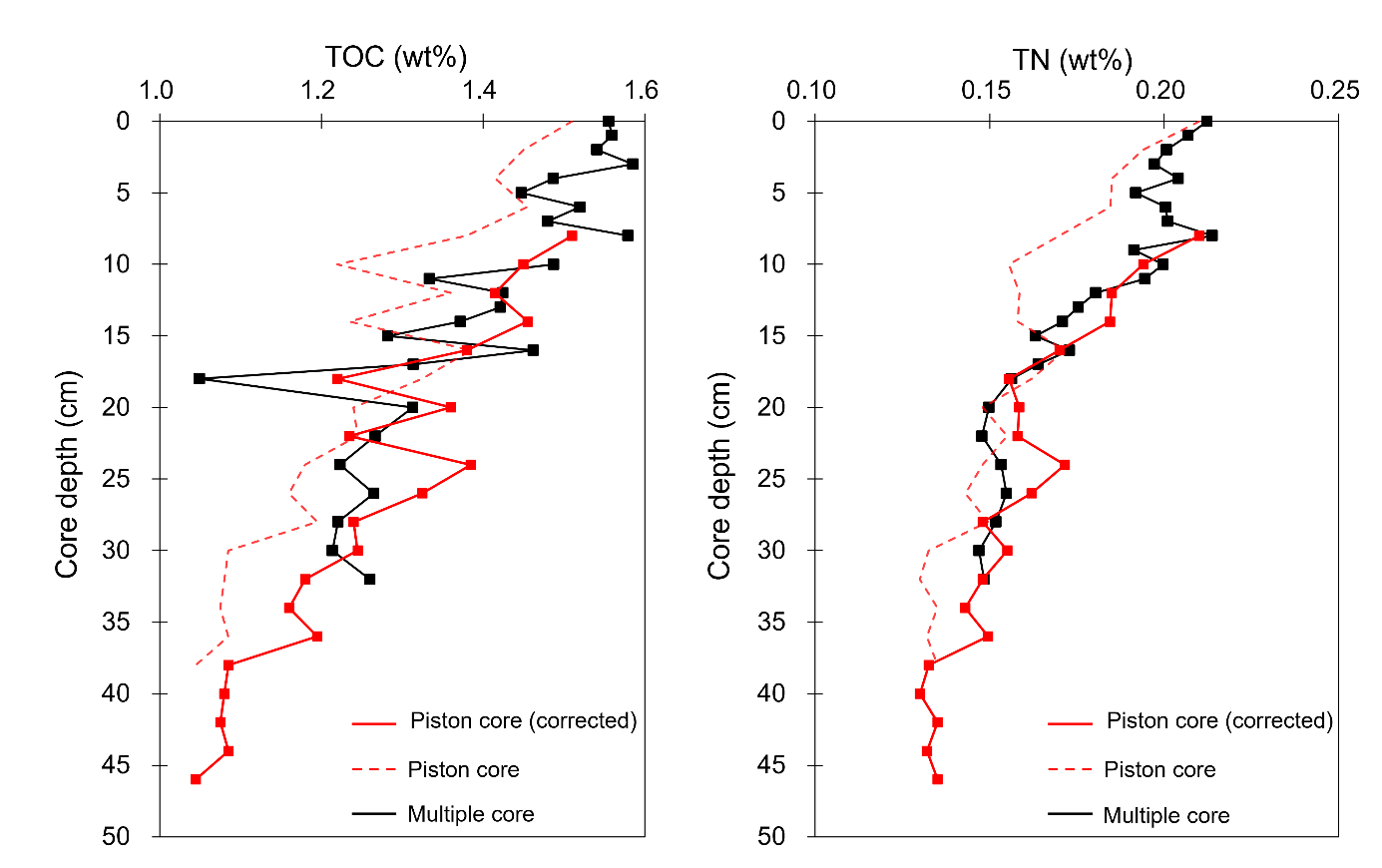 Figure S3. Comparison of total organic carbon (TOC) and total nitrogen (TN) concentrations between the piston core and the multi core.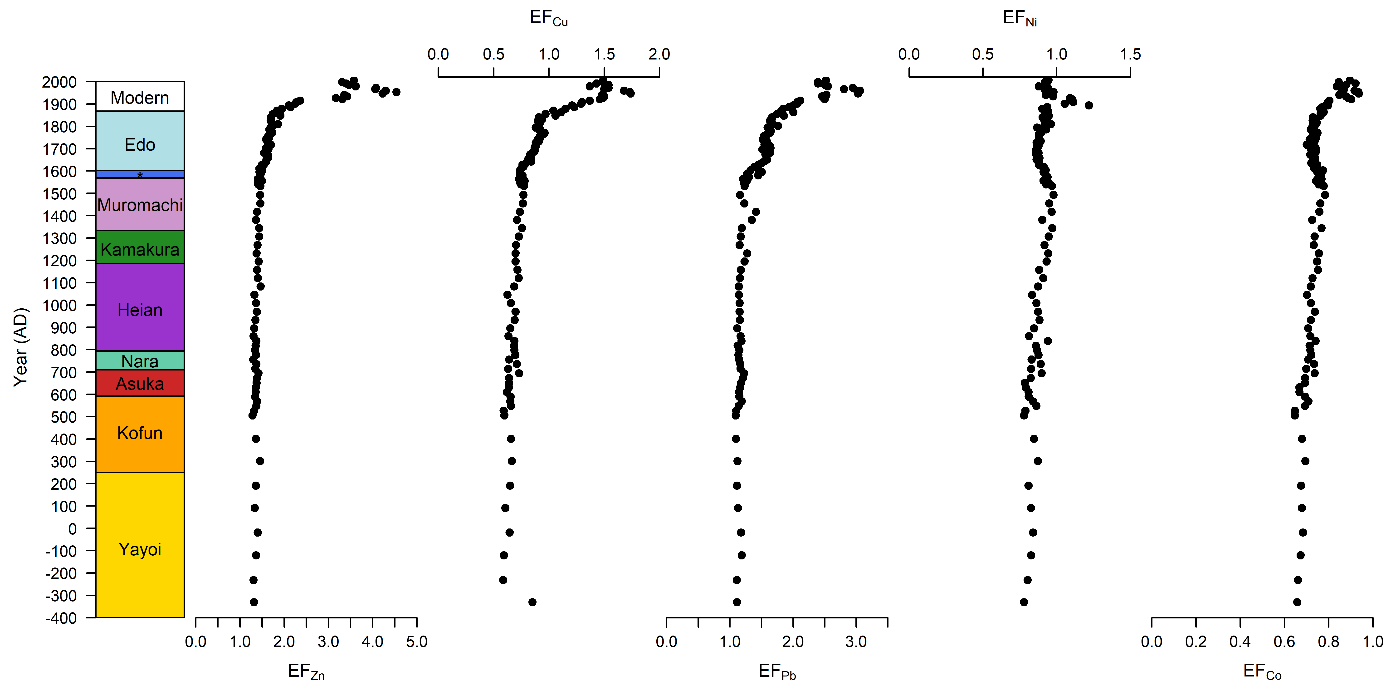 Figure S4. Time profiles of the enrichment factor (EF) of Zn, Cu, Pb, Ni and Co in the piston core during the last 2300 years. *Azuchi-Momoyama period.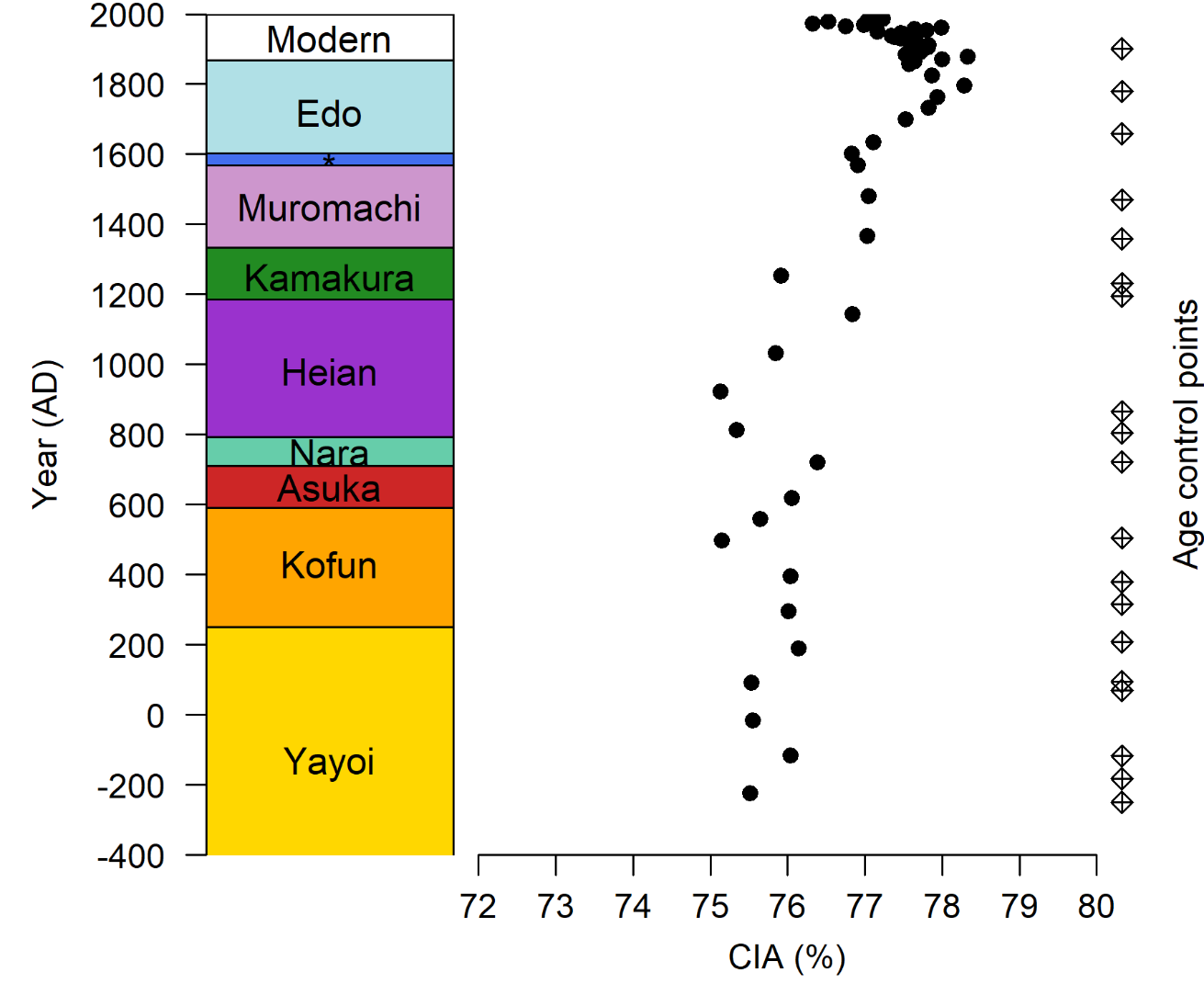 Figure S5. Time profiles of the chemical index of alteration (CIA) calculated from the residual fraction (F4). *Azuchi-Momoyama period.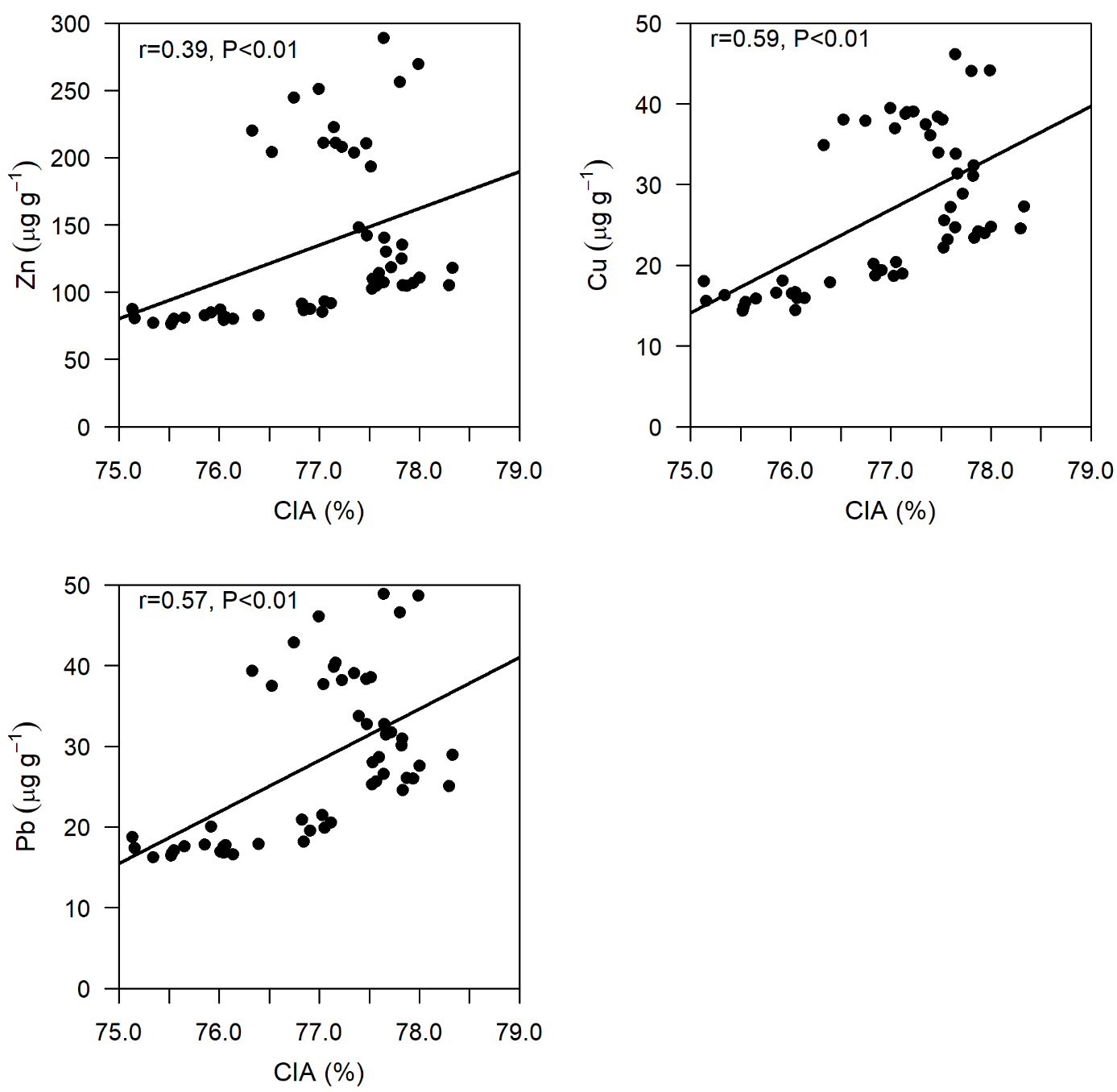 Figure S6. Biplots of trace metal concentrations against chemical index of alteration (CIA) calculated from the residual fraction (F4).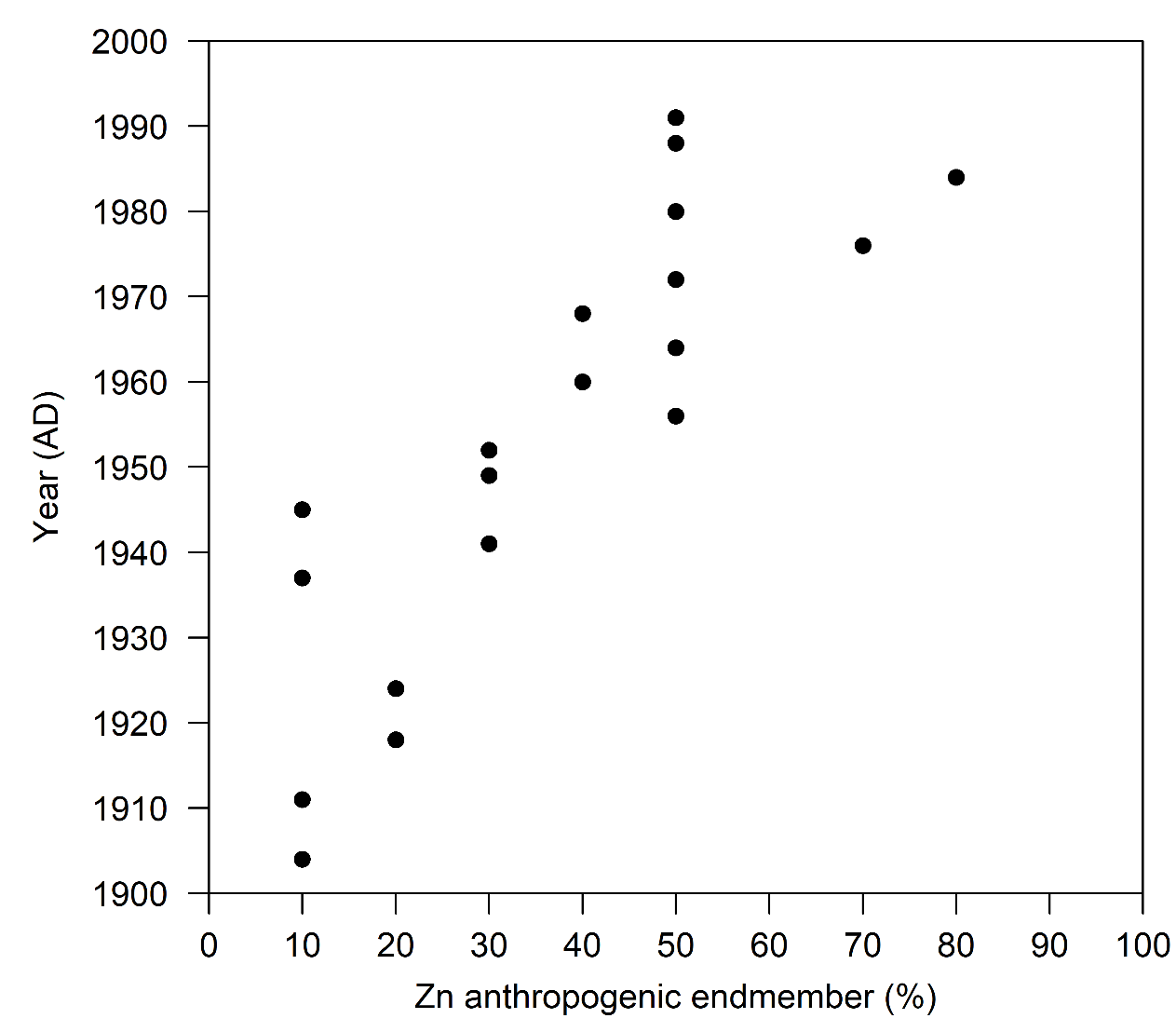 Figure S7. Time profiles of the Zn contribution estimated based on a simple binary mixing model following equation (3).Core depthYear (AD)CuZnCoNiPbCuNH4ClZnNH4ClCoNH4ClNiNH4ClPbNH4Cl(cm)(µg g-1)(µg g-1)(µg g-1)(µg g-1)(µg g-1)(%, HAc)(%, HAc)(%, HAc)(%, HAc)(%, HAc)2 to 419910.73.60.020.20.08287261012 to 1419720.85.50.020.20.0625716618 to 2019601.16.10.000.20.06296063132 to 3419330.60.80.020.10.0525415642 to 4418980.30.10.000.20.052610712290 to 2929590.10.50.010.20.034016182390 to 3926800.10.60.010.20.023117082480 to 4824970.10.50.010.20.084712181630 to 6321900.10.60.010.20.025418192830 to 832-2250.10.30.030.20.033310284Core depth Year (AD)δ66Zn2σCoNiCuZnPb(cm)(‰)(‰)(µg g-1)(µg g-1)(µg g-1)(µg g-1)(µg g-1)2 to 419910.220.0314.44139223404 to 619880.220.0213.74139208386 to 819840.190.0214.84037211388 to 1019800.220.0213.438382043810 to 1219760.200.0313.238352203912 to 1419720.220.0713.641402514614 to 1619680.230.0313.539382454316 to 1819640.220.0214.941442704918 to 2019600.230.0315.444462894920 to 2219560.220.0314.741442564722 to 2419520.240.0413.841392114024 to 2619490.240.0313.942382113826 to 2819450.260.0214.047381943928 to 3019410.240.0114.348382043930 to 3219370.260.0213.149361483432 to 341933ND*12.949341423334 to 3619240.250.0212.846341413336 to 3819180.250.0212.753311303138 to 4019110.360.0212.641321353140 to 4219040.260.0112.741311253042 to 4418980.260.0112.441271142944 to 461891ND12.541291183246 to 4818840.270.0212.442261102848 to 5018780.260.0312.241271182950 to 5218710.270.0212.341251112852 to 5418640.290.0211.941251072766 to 6818170.320.0311.739241052680 to 8217630.270.0312.240241072696 to 9817070.310.0211.8392210425